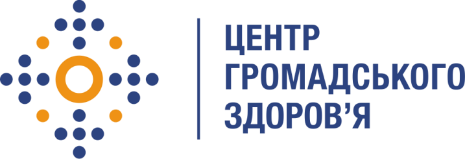 Державна установа 
«Центр громадського здоров’я Міністерства охорони здоров’я України» оголошує конкурс на залучення консультанта з технічного забезпечення роботи регіональних комітетів (робочих груп) з питань елімінації передачі ВІЛ від матері до дитини в рамках програми Глобального фонду прискорення прогресу у зменшенні тягаря туберкульозу та ВІЛ-інфекції в УкраїниНазва позиції: консультант з технічного забезпечення роботи регіональних комітетів (робочих груп) з питань елімінації передачі ВІЛ від матері до дитини у Вінницькій, Волинській, Дніпропетровській, Донецькій, Житомирській, Закарпатській, Запорізькій, Івано-Франківській, Київській, Кіровоградській, Луганській, Львівській, Миколаївській, Одеській, Полтавській, Рівненській, Сумській, Тернопільській, Харківській, Херсонській, Хмельницькій, Черкаській, Чернівецькій, Чернігівській областях та м.КиївРівень зайнятості: частковийІнформація щодо установи:Державна установа «Центр громадського здоров’я Міністерства охорони здоров’я України» (ЦГЗ) — санітарно-профілактичний заклад охорони здоров’я, головними завданнями якого є діяльність у галузі громадського здоров’я і забезпечення потреб населення шляхом здійснення епідеміологічного нагляду, виконання повноважень щодо захисту населення від інфекційних та неінфекційних захворювань, лабораторної діяльності, біологічної безпеки та біологічного захисту. ЦГЗ виконує функції головної установи Міністерства охорони здоров’я України у галузі громадського здоров’я та протидії небезпечним, особливо небезпечним, інфекційним та неінфекційним захворюванням, біологічного захисту та біологічної безпеки, імунопрофілактики, лабораторної діагностики інфекційних недуг, гігієнічних та мікробіологічних аспектів здоров’я людини, пов’язаних із довкіллям, національного координатора Міжнародних медико-санітарних правил, координації реагування на надзвичайні ситуації у секторі громадського здоров’яЗавдання:Забезпечення організаційного, технічного та документального супроводу діяльності регіональних комітетів (робочих груп) з питань елімінації передачі ВІЛ від матері до дитини (далі – РК ЕПМД). Супроводження проведення засідань  РК ЕПМД не рідше, ніж один раз на квартал, що передбачає: інформування, реєстрацію учасників засідання; оформлення порядку денного та протоколу засідання ради; збір інформаційно-аналітичних матеріалів; координацію участі у засіданнях ради запрошених осіб.Підготовка матеріалів для представлення роботи РК ЕПМД на засіданнях регіональних координаційних рад з протидії ТБ/ВІЛ.Збір, узагальнення та подання інформації щодо виконання регіональних робочих планів з ЕПМД  до ДУ «ЦГЗ МОЗ України».Своєчасне (протягом 10 днів) інформування ДУ «ЦГЗ МОЗ України» щодо внесених змін до складу РК ЕПМД.Інструктаж нових членів  РК ЕПМД щодо їх функціональних завдань і повноважень.Виконання інших функцій, пов’язаних з елімінацією передачі ВІЛ від матері до дитини.Вимоги до професійної компетентності:Вища освіта (бакалавр/магістр).Досвід у супроводі діяльності регіональних комітетів (робочих груп)   за напрямком  елімінації  передачі ВІЛ від матері до дитини чи інших питань галузі охорони здоров’я.  Досвід у підготовці аналітичних звітів; проведенні робочих зустрічей, тренінгів. Досвід взаємодії з органами державної виконавчої влади з питань охорони здоров’я.Знання нормативно-правової бази з питань ВІЛ-інфекції/СНІДуЗнання ділової української мови. Базовий рівень володіння комп’ютером (робота з MS Office, Word)Чітке дотримання термінів виконання завданьОплата послуг здійснюється після їх надання, звітування з підтверджуючими документами та підписання Акта про надання послуг. Резюме мають бути надіслані на електронну адресу: vacancies@phc.org.ua. В темі листа, будь ласка, зазначте: «20-2024-Консультант з технічного забезпечення роботи регіональних комітетів (робочих груп) з питань елімінації передачі ВІЛ від матері до дитини Термін подання документів – до 11 січня 2024 року, реєстрація документів 
завершується о 18:00.За результатами відбору резюме успішні кандидати будуть запрошені до участі у співбесіді. У зв’язку з великою кількістю заявок, ми будемо контактувати лише з кандидатами, запрошеними на співбесіду. Умови завдання та контракту можуть бути докладніше обговорені під час співбесіди.    